Barb Bossu Volunteer Spirit Award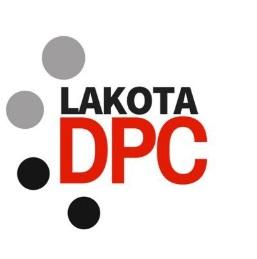 Lakota East High School Nomination FormPlease nominate a volunteer who is making/has recently made a positive impact in our school and for our students. Please email completed nominations to:  LEHS.DPC@gmail.com  by  March 3, 2023Name of Nominee:   _____________________________Impact Nominee has had on their school/Reason for Nomination: __________________________________________________________________________________________________________________________________________________________________________________________________________________________________________________________________________________________________________________________________________________________________________________________________________________________________________________________________________________________________________________________________________________________________________________________________________________________________________________________________________________________________________________________________________________________________________________________________________________________________________________________________________________________________________________________________________________________________________________________________________________________________________________________________________________________________________Submitted by:  ______________________________________________________________________Phone: _______________________________ e-mail_______________________________________ Questions?  Text Susanne Page at 513-328-1637